Куратор – Ситник Олександр Георгійович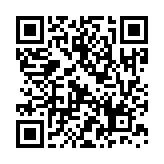 Командир групи – Сова Дарія Олександрівна (063-670-99-09)Командир групи – Сова Дарія Олександрівна (063-670-99-09)Командир групи – Сова Дарія Олександрівна (063-670-99-09)Командир групи – Сова Дарія Олександрівна (063-670-99-09)Група АВ-208Група АВ-208Група АВ-208Група АВ-208 Напрям: 6.051103 «Авіоніка» Напрям: 6.051103 «Авіоніка» Напрям: 6.051103 «Авіоніка» Напрям: 6.051103 «Авіоніка»№Прізвище, ім’я по-батькові№-зал.книжкиАгаєв Пунхан Агалі огли (Азербарджан)Бабій Максим ПетровичБогдан Дмитро Васильович (КВН)Боровець Дмитро Юрійович (КВН)Гуляй Олександр СергійовичЗаєць Владислав Сергійович (КВН)Іщенко Анастасія СергіївнаКазанцева Марія СергіївнаКузнецов Михайло ОлександровичКучков Сергій ВолодимировичЛапшин Олександр ВікторовичЛейко Олексій АндрійовичЛяшенко Богдан ВалерійовичМазурець Богдан ЯрославовичНагайський Сергій ІвановичПанчук Денис ВалерійовичПопозогло Максим ВолодимировичРадецький Ігор СергійовичСічкар Владислав ВолодимировичСова Дарія ОлександрівнаТищук Євгеній ОлексійовичУстименко Максим Едуардович (КВН)